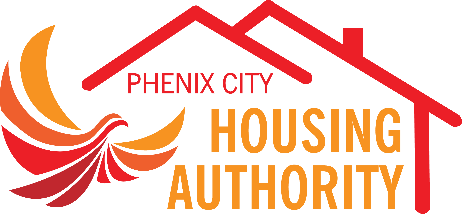 Housing Authority/ Resident ReferralName: ___________________________________________Address: ___________________________________________________Phone & Email: _____________________________________________Phenix City Housing Authority - 200 16th St, Phenix City, AL 36867 - 334-664-9991Haley Ramey: Resident Services- HRamey@pchousing.org (Housed tenants)Lynn Sanders: Occupancy Specialist- LSanders@pchousing.org (Prospect tenants)Monetary Need for: ____________________________________ Is this service disconnected, currently: _____Billing Company: _______________________ Account number (if applicable): _________________________Monetary request amount (itemized amounts, description, & total- include reconnection fee, if applicable): __________________________________________________________________________________________Will the billing company accept any partial payment? _________ What amount do they need? ______________Can you contribute anything to the total? _____________________ What amount do you need to satisfy this bill? _________________________   Will that amount get you current on this bill? ______________________List any types of income you have: _____________________________________________________________If none listed, please provide proof of zero income. (ex. Credit renter, food stamps letter, SSI application, etc)Do you have friends or family that could help with a portion or the needed total? _________________________How will this assistance help you long-term: _____________________________________________________How can you continue to self-sustain afterwards: __________________________________________________Initial: __________________Monetary AssistanceBefore receiving assistance from PCHA with help identifying funding sources we need you to complete the following.Are you a member of a church or congregation? If yes, where? ___________________________________If you’re a member of a church, that is the best place to start. Churches have outreach ministry funds and provide to their members first, usually. Telephone #: _____________________________________ Date called/visited: _____________________Who did you speak to: ____________________________ Response: ______________________________Call 211. Give them you AL Zip Code: 36867. Tell them what assistance you need. Please list the following names of agencies and phone number below provided by 211. Complete the following after calling to each agency. Repeat with a Columbus zip code: 31901, because sometimes agencies in Columbus assist AL residents. Name: ___________________________________________ Telephone: ___________________________________Date called: _______________ Who did you speak to: _________________ Response: ________________________Name: ___________________________________________ Telephone: ___________________________________Date called: _______________ Who did you speak to: _________________ Response: ________________________Name: ___________________________________________ Telephone: ___________________________________Date called: _______________ Who did you speak to: _________________ Response: ________________________Name: ___________________________________________ Telephone: ___________________________________Date called: _______________ Who did you speak to: _________________ Response: ________________________Name: ___________________________________________ Telephone: ___________________________________Date called: _______________ Who did you speak to: _________________ Response: ________________________Name: ___________________________________________ Telephone: ___________________________________Date called: _______________ Who did you speak to: _________________ Response: ________________________Name: ___________________________________________ Telephone: ___________________________________Date called: _______________ Who did you speak to: _________________ Response: ________________________Name: ___________________________________________ Telephone: ___________________________________Date called: _______________ Who did you speak to: _________________ Response: ________________________Name: ___________________________________________ Telephone: ___________________________________Date called: _______________ Who did you speak to: _________________ Response: ________________________Name: ___________________________________________ Telephone: ___________________________________Date called: _______________ Who did you speak to: _________________ Response: ________________________